			WALTER K GEBHARD		Mobile no. +61 422 855 171	E-mail: wgebhard@hotmail.com		Skype ID: waltergebhard4			F4 Visa Holder 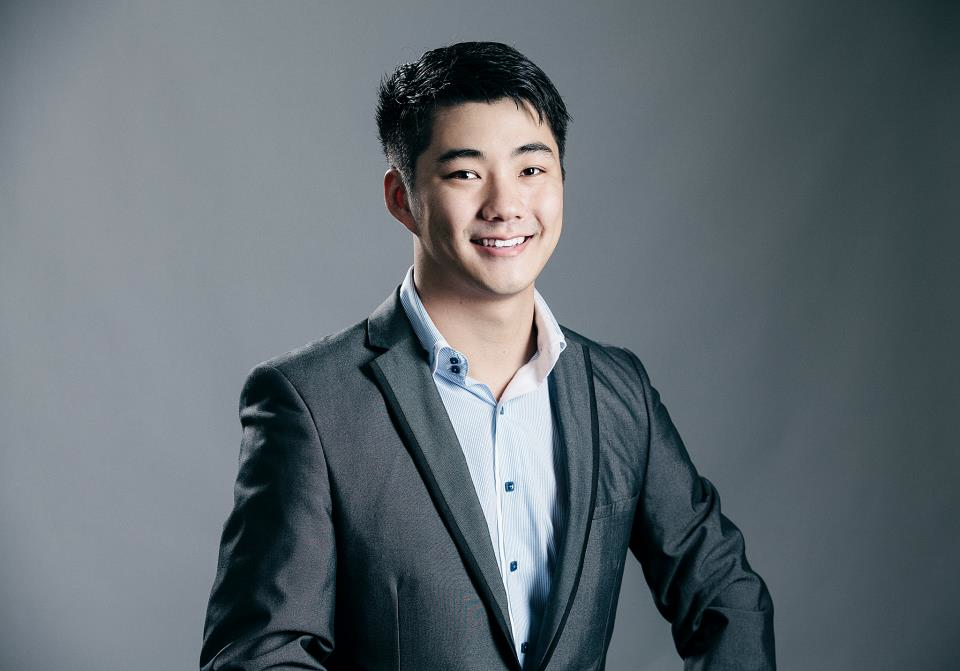 EDUCATIONAL QUALIFICATIONS                                                                  		Diploma Justice Administration 		Certificate IV in Justice Administration 	Brisbane Institute of TAFE Australia	High School Diploma 	Lockyer District High School	60 hour Online TEFL Course Certificate 	20 hour practical TEFL Course Certificate	Teaching Business TEFL Certificate	One-to-One teaching English TEFL Certificate  	Grammar awareness teaching TEFL CertificateTEACHING ENGLISH EXPERIENCE                                             January 2013 – Tutoring one on one Korean students WORK EXPERIENCE (Past 5 Years)                                                         May 12 – December 12	Nilsen Resources 	Trade Assistant	Full-time EmployeeKey Duties		*Assisting with the fabrication and installation of products for     Iron ore mineFeb 10 – Apr 12	Stamford Plaza Brisbane Hotel 	Team Leader Concierge	Full-time EmployeeKey Duties		* Welcoming guests, attending their requests and ensure high quality service has been met to 5 star standards.   Jun 08 – Feb 10	Brisbane Rocklea International Motel	Front office supervisor 	Full-time Employee Key Duties		*Managing and controlling 42 room hotel 		*Supervising front of house		*Dealing with receivable and	payable accounts 		*Hotel maintenance 		*Cash handling
Sept 07 – June 08          Brisbane Windsor International Motel  	Front office supervisor, Night Audit 	Full-time EmployeeKey Duties	* Managing and controlling 60 room hotel 	* Supervising front of house	* Dealing with receivable and payable accounts 	* Hotel maintenance 	* Cash handling PERSONAL QUALITIES                                                       Enthusiastic, Proactive and self-motivated.Organised, disciplined, and goal orientated.Enjoys and is able to work with both teams and individually.Good Judgement and decision making OTHER QUALIFICATIONS                                                           Elevated Work Platform License (Up to and Over 11m)Working at heights certificate Construction white cardSeniors first aid Open Driver’s License REFEREES                                                                     Stuart BuckinghamLeading handNilsen Resources +61 401 102 591Nick Gastaldin Chief Concierge Stamford Plaza Brisbane+61 406 661 283Sam Cochrane  Front Office Assistant Manager Stamford Plaza Brisbane(+617) 3221 1999Steve HillConcierge Team leaderStamford Plaza Brisbane+61 414 220 799To Whom It May Concern,I would like to express my interest in the following positions you have advertised. Attached is my resume and my profile photo. Please feel free to contact me anytime on +61 422 855 171 or please send me your details and I would be more then happy to contact you at a preferred time of your choice. I am also currently in Korea holding an F4 visa.Kind regards WalterNo1. 
1. Location: Daechi in Seoul(Gang-nam) 
2. Starting Date : March 1th 
3. Working Hours: 9:00am~6pm 
4. Compensation: 2.3million won 
5. Housing 
6. 2weeks vacation 
7. Students age: kindergarten ElementaryNo2. 
1. Location: Eunpyeong-gu in Seoul 
2. Starting Date: March 1th 
3. Working Hours: 9:00am~6:00pm 
4. Compensation: 2.3million won 
5. Housing 
6. 2weeks vacation 
7. Students age: Kindergarden, Elementary 
No3. 
1. Location: Geumcheon-gu in Seoul 
2. Starting Date: March 1th 
3. Working Hours: 11:00am~8pm 
4. Compensation: 2.2million won 
5. Housing 
6. 2weeks vacation 
7. Students age: Elementary 
No4. 
1. Location : Dobong-gu in seoul 
2. Starting Date : March 1th 
3. Working Hours : 2:00 ~ 10:00 pm 
4. Compensation : 2.1 million won 
5. Housing 
6. 2weeks vacation 
7. Students age: Elementary, middle school 
No5. 
1. Location : Dang-san in seoul 
2. Starting Date : March 1th 
3. Working Hours : 9:00am ~ 6:00 pm 
4. Compensation : 2.1 million won 
5. Housing 
6. 2weeks vacation 
7. Students age: Elementary, middle school 
No7.*Gang nam company 
1. Location : Gang-nam in seoul 
2. Starting Date : March 1th 
3. Working Hours : 9:00am ~ 6:00 pm 
4. Compensation : 2.3 million won 
5. Housing 
6. 2weeks vacation 
7. university major : English 
8. kyopo possible 
No8. *Part time 
1. Location : Yong-in in Gyonggido 
2. Starting Date : February 
3. Working Hours : 4:30 ~ 9:00 pm